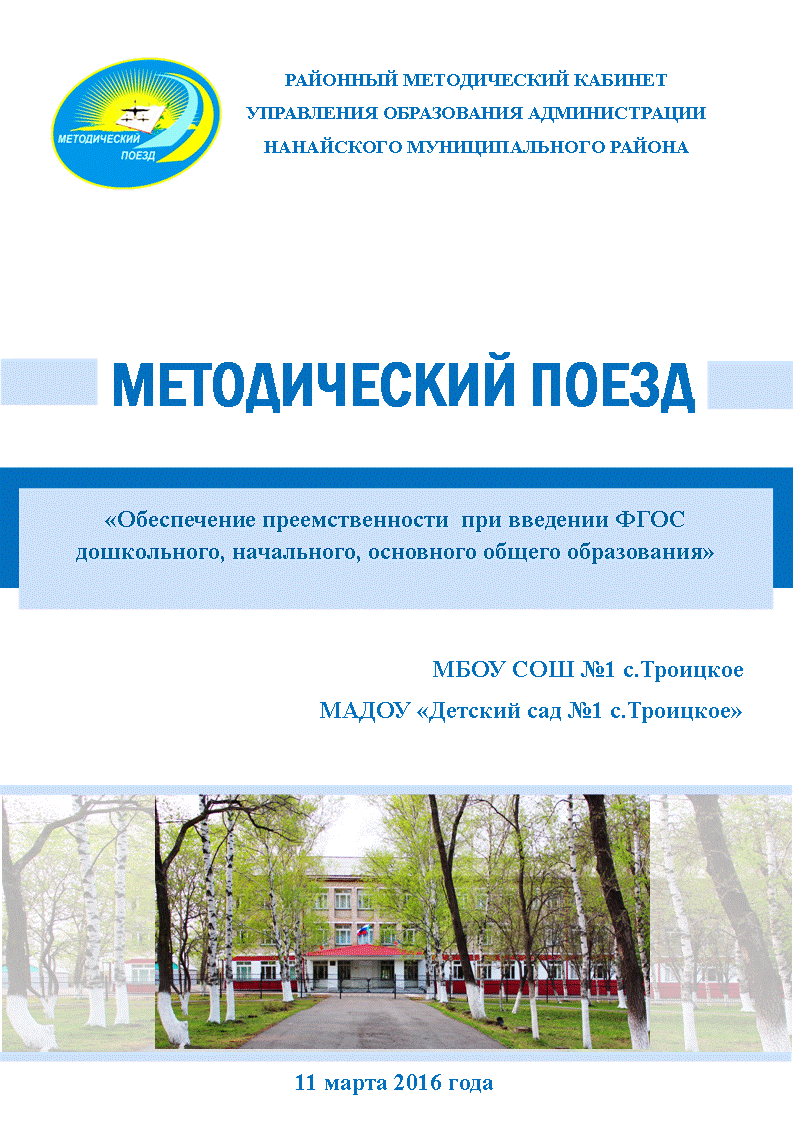 ПРОГРАММА МЕТОДИЧЕСКОГО ПОЕЗДА10.00-10.10Заезд, регистрация участниковЗаезд, регистрация участниковЗаезд, регистрация участниковФойе школы10.10-10-15Торжественное открытие.Торжественное открытие.Кудрешова О.В., начальник управления образованияАктовый залшколы10.15-10.30Опыт работы по теме.Опыт работы по теме.Смирнова М.В., директор МБОУ СОШ №1 с.ТроицкоеАктовый залшколы10.45- 11.101 группа16 чел.Занятие  по математике в Д/садуЛомака Н.А.Подг.гр. МАДОУ д/с №1 с.Троицкое11.30-12.101 группа16 чел.Урок математики  в начальных классахВласова Т.С.1В кл./4 каб.10.45- 11.052 группа15 чел.Занятие  по окружаю-щему миру  в Д/садуТрушина Н.С.Средняя гр.11.10-11.352 группа15 чел.Занятие  по окружаю-щему миру в Д/садуПассар О.Е.Старшая гр.10.40- 11.103 группа13 чел.Творческий отчёт « Мы умеем …»Манина Г.Л.+1 Б классПодгот.гр./5 каб.11.15.- 11.453 группа13 чел.Мастер-класс «Такие удивительные цветы»Кашкова С.П.+ 3Б классПодгот.гр./5 каб.10.40-11.204 группа16 чел.Урок окружающего мира в начальных классахБородина В.И.3А кл./20 каб.11.30-12.104 группа16 чел.Урок обществознания  Ковалёва С.М.5кл./ 20 каб.10.40-11.205 группа15 чел.Урок русского языка Мисевич И.В.5В кл/26 каб.11.30-12.105 группа15 чел.Урок русского языка в начальных классах Стальмакова О.Г.4А кл/18 каб.10.40-11.206 группа15 чел.Урок математики в начальных классахАктанко В.А.4Б кл/10 каб.11.30-12.106 группа15 чел.Урок математики Орешко О.И.5Б кл./29 каб.10.40-11.207 группа12 чел.Урок географии Тимофеева В.С.7Акл./34 каб.11.30-12.107 группа12 чел.Внеурочное занятие по экологии Бельды В.И.7А кл./34 каб.10.45- 11.108 группа12 чел.Занятие  по физической культуре в Д/садуЗыбарева Г.В.Старшая гр.11.30-12.108 группа12 чел.Урок физической культуры  в начальных классахЗезянова М.В.1Б  кл. /спорт.зал10.40-11.209 группа16 чел.Урок математики  Пономаренко Ф.Г.5А кл./28 каб.11.30- 12.109 группа16 чел.Урок математики  в начальных классахИбрагимова Н.В.2А кл./10 каб.10.40-11.2010 группа14 чел.Урок литературы Шворак Н.Ю.5Б кл./18 каб.11.30-12.1010 группа14 чел.Урок английского языка Боженко Н.Г.5В кл./22 каб.12.15-12.50Обед  (1 смена)Обед  (1 смена)Столовая12.15-12.50Открытый кинозал, выставка, экскурсия (2 смена)Открытый кинозал, выставка, экскурсия (2 смена)12.50- 13.20Обед  (2 смена)Обед  (2 смена)Столовая12.50- 13.20Открытый кинозал, выставка, экскурсия (1 смена)Открытый кинозал, выставка, экскурсия (1 смена)ЗАСЕДАНИЯ РАЙОННЫХ МЕТОДИЧЕСКИХ ОБЪЕДИНЕНИЙЗАСЕДАНИЯ РАЙОННЫХ МЕТОДИЧЕСКИХ ОБЪЕДИНЕНИЙЗАСЕДАНИЯ РАЙОННЫХ МЕТОДИЧЕСКИХ ОБЪЕДИНЕНИЙЗАСЕДАНИЯ РАЙОННЫХ МЕТОДИЧЕСКИХ ОБЪЕДИНЕНИЙ13.30- 15.00ММО учителей математики, физикиГейкер Л.А.Орешко О.И.23 чел/29 каб.13.30- 15.00ММО учителей биологии, географии, химииМилая О.Г.15 чел./26 каб.13.30- 15.00ММО учителей русского языкаТопчевод В.В.23 чел./18 каб.13.30- 15.00ММО учителей начальных классовСтальмакова О.Г.40 чел./5 каб.13.30- 15.00РМО воспитателей ДОУПляскина Е.В.40 чел/4 каб.13.30- 15.00ММО учителей историиКовалёва С.М.15 чел./20 каб.15.05-15.30Подведение итогов. Презентация  методических объединений. Открытый микрофон. Фоторепортаж с места события.Белоусова О.В., заведующий РМК с.ТроицкоеАктовый зал15.45ОтъездОтъездОтъезд